   РОССИЙСКАЯ ФЕДЕРАЦИЯБЕЛГОРОДСКАЯ ОБЛАСТЬМУНИЦИПАЛЬНЫЙ РАЙОН «РАКИТЯНСКИЙ РАЙОН»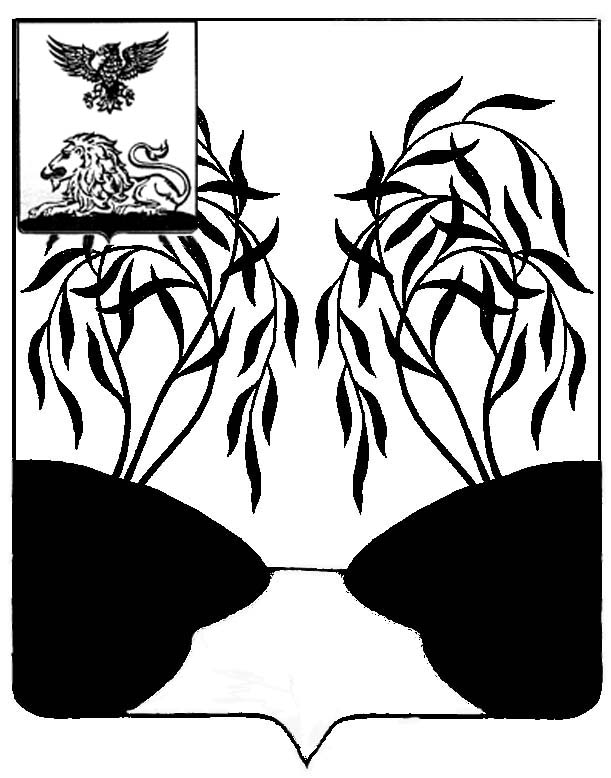 Земское  собраниеИЛЕК-КОШАРСКОГО сельского  поселенияРЕШЕНИЕ«29 » февраля  2024 года                                                                                       № 1О внесении изменений в решение земского собрания от 27.12.2023г. № 1 «Об установлении земельного налога на территории Илек-Кошарского сельского поселения муниципального района «Ракитянский район» В соответствии с главой 31 Налогового кодекса Российской Федерации, Федеральным законом от 06 октября 2003 года № 131-ФЗ «Об общих принципах организации местного самоуправления в Российской Федерации» земское собрание Илек-Кошарского сельского поселения решило:Внести в решение земского  собрания от 27.12.2023г. № 1     «Об установлении земельного налога на территории Илек-Кошарского сельского  поселения муниципального района «Ракитянский район» Белгородской области следующие изменения:-  подпункт 3.2 пункта 3 после слов «кладбища» дополнить словами «детские площадки». Настоящее решение вступает в силу со дня официального опубликования настоящего решения и распространяется на правоотношения, возникшие с 1 января 2023 года.3. 	Опубликовать настоящее решение в межрайонной газете «Наша жизнь» и разместить на официальном сайте органов местного самоуправления Ракитянского района.4. 	Контроль над выполнением настоящего решения возложить на постоянную комиссию по экономическому развитию, бюджету, налоговой политике и муниципальной собственности земского собрания Илек-Кошарского сельского поселения.Глава Илек-Кошарскогосельского поселения                                                         Д.А.Матвеенко                                                                      